TARTMA PROBLEMLERİ                                                TARTMA PROBLEMLERİ                                    MATEMATİK TARTMA ETKİNLİKLERİ 1-) Aşağıdaki dönüşümlerden hangisi yanlıştır?1 ton 200 kg = 120 kg                       B)5 kg 250 g = 5250 kg    C)20 kg 15 g = 20 015 g                   D)3 ton 5 kg = 3005 kg2-) Aşağıdaki miktarlardan hangisi en azdır?5000 gram            B) 1 ton                      C)   8 kilogram               D) 5 kilogram 5 gram3-) Aşağıdakilerden hangisinde tartma birimi kullanılmıştır?İstanbul ve Ankara arası mesafe                        B) Kova içindeki su    C) Marketten alınan peynir                                    D) Sıranın boyu4-) Bir kamyonete taşıyacağı şekerin 770 kgyüklenmiştir.Bu kamyonette toplam 1 ton şeker yükleneceğine göre, daha ne kadar şeker yüklemesi yapılmalıdır?230 kg               B)   240 kg              C)  250 kg         D) 260 kg 5-) 18 kilogramlık zeytin, 300 gramlık kaç kutuya doldurulabilir?        A) 60                    B) 90                       C) 125                  D) 1506-) Ayrı ayrı kaplarda bulunan 1 kilogramlık, 350 gramlık ve 100 gramlık toz şeker büyük bir kapta toplanıyor.Buna göre büyük kapta kaç gram toz şeker bulunur?       A) 1350                 B) 1450                      C) 1045                 D) 452                                                7-) 2 ton 2000 kg olduğuna göre, 3000 kg + 1 ton kaç tona eşittir?       A) 2                      B) 3                      C) 4                     D) 59-) Bir aile, tonu 300 TL olan kömürden 1 yıl boyunca 18 ton harcamıştır.Bu ailenin yıllık kömür maliyeti kaç TL dir?A) 5100                  B) 5200                              C) 5300                    D) 540010) Aşağıdaki ifadelerden hangisi doğrudur?     A) 3500 g = 35 kg         B) 40 000 g = 4 kg        C)   5 g = 5 000 mg       D) 1400 kg = 14 t11-) 2 ton hamsi avlayan bir balıkçı grubu avladıkları balığı kilosu; 2 TL den balık haline satmaktadır.Ellerinde hiç balık kalmayan balıkçılar, halden kaç TL almıştır?    A) 4000                    B) 3100                     C) 2000               D) 200 12-) 7 tane 150 g, 1 kg dan kaç gram fazladır?          A) 100              B) 50              C) 150	                   D) 17513-) 5 tanesi 1 kg gelen portakallardan  15 tane alıyorum. Portakalların kilosu 1 TL olduğuna göre, aldığım portakallara ne kadar öderim?A)1 TL              B)  2 TL           C)  3 TL            D) 4 TL 14-) Bir otomobil 3 ton 250 gram geldiğine göre bu araç kaç kg’dır?A) 3000	B) 3002              C) 3250	                   D) 320215-) 5 g 101 mg kaç mg’dır?A) 50101	B) 505              C) 5101	                   D) 501ÜLKEMİZİN KOMŞULARI1- a) Aşağıdaki haritada numaralandırılmış olan, ülkemizin komşularının isimlerini yazın.    1 - …………………………………                  2 - ……………………………………       3 - ……………………………………              4 - ……………………………………                   5 - ……………………………………              6 - ……………………………………   7 - ……………………………………	        8 - ……………………………………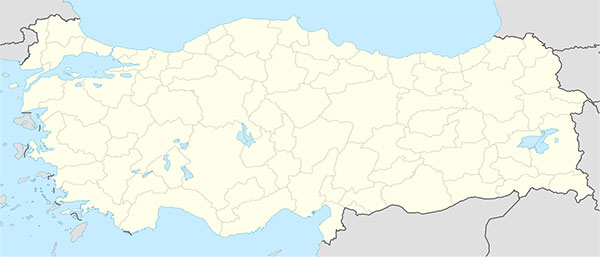 b)Yukarıda yazdığınız ülkelerin başkentlerini  de numaralardan bularak aşağıdaki karşılıklarına yazın.   1 - …………………………………                  2 - ……………………………………       3 - ……………………………………              4 - ……………………………………                   5 - ……………………………………              6 - ……………………………………   7 - ……………………………………             8 - ……………………………………1) Aşağıdaki çevirmeleri yapınız.a)  56 kg = ……………………………. gb) 40 t= ……………………………….. gc) 4506 kg = …………………………... gç) 7000 g =…………………………….. kgd) 3000 g=……………………………....kge) 12000 g =…………………………..…kgf) 8 t= ………………………………….. kgg) 24 t= ………………………………… kgh) 1 çeyrek t= ………………………….. kgı) 3 çeyrek t= …………………………… gi) Yarım t = ……………………………….kgj) yarım kg = ………………………….… g2) Aşağıdaki çevirmeleri yapınız.a) 2 t 300 kg = ………………………………....kgb) 16 t 25 kg = ……………………………..… kgc) 9 t 825 kg = ……………………………….. kgç) 3 t 65 kg = ………………………………… kgd) 15 t 9 kg = ………………………………… kge) 25 kg 32 g = …………………………….… gf) 7500 kg = …………………. kg …………... gg) 4314 kg = ………………… kg …………… gh) 2250 kg = ………………… kg …………... gı) 15008 kg =  ……………….. kg …………… gi) 28037 kg =  ……………….. kg …………… gj) 9999 kg =  ………………… kg …………… g3)  Annem 20 kg pirincin 6 kg 300 g’ını harcadı. Geriye kaç g pirinç kalmıştır?4)  10 yarım kg kaç kg eder?5) Bir bakkal 30 kg peynirin 1. Gün 4 kg 500 g’ını, 2.gün 6 kg 760 g’ını satmıştır. Geriye kaç g peynir kalmıştır?6)  Annem yaptığı kurabiye için 485 g, 253 g yağ, 262 g şeker kullanmıştır. Annem kurabiye için kaç kg malzeme kullanmıştır?7) Bahçemizde toplanan 8 ton elmanın çeyreği çürüdü. Kalanı fabrikaya satıldı. Fabrikaya kaç kg elma satılmıştır?8)  Bir bakkal 7500 g fasulyeyi her biri 250 g’lık poşetlere paylaştırdı. Bu iş için kaç tane poşet kullanılmıştır?9)  5 t kömür 3500 TL ise 500 kg kömür kaç TL’ dir?10)  Boş iken kütlesi 270 g olan kavanoz, reçel doldurulunca kütlesi 2500 g oldu. Kavanoza kaç kg ve g reçel dolduruldu?1-Aktara gidip, 50 gr nane, 120 gr tarçın, 40 gr zencefil, 50 gr kekik olan paketlerin her birinden 2’şer tane aldık. Aldığımız baharatların toplam ağırlığı kaç gramdır?6-Ayşe’nin kütlesi 70 kg’dır. Fatma’nın kütlesi Ayşe’nin kütlesinden 25 kg  az olduğuna göre ikisinin kütleleri toplamı ne kadardır? 2-Bir su firması, suyu  200 gr’lık şişelere koyuyor. 1 kutuda 5 şişe, bir kolide 6 kutu olduğuna göre 1 koli içindeki  suyun ağırlığı kaç kilo kaç gramdır?7-İçinde 17 kg 400 g portakal bulunan bir kasanın darası 2 kg 800 g geliyor. Bir kasa     portakalın brüt kütlesi kaç kg’dır?3-Bir teneke beyaz peynir 16 kg gelmektedir. 25 teneke peynir taşıyacağımız, kamyonetin ağırlığı  400 kg’dır. Yüklü halde iken kamyonet kaç kg gelecektir?8-4 ton odunun, 1 ton 750 kg’ı satıldığına göre kaç kg odun kalmıştır? 4- 9200  kg elmaları 23 kg’lık kasalara doldurduk. Kaç kasa harcadığımızı bulunuz?17-) Bir kutunun içinde 20 tane çikolata vardır. Bu kutunun boşken kütlesi 100 gramdır. Çikolata ile doluyken 480 gramdır. Buna göre 1 çikolatanın kütlesi kaç gramdır?SofyaTahranTiflisErivanŞamBağdatAtinaNahçivan